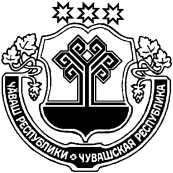 В соответствии с Федеральным законом от 6 октября 2003 года N 131-ФЗ "Об общих принципах организации местного самоуправления в Российской Федерации", Федеральным законом от 25 декабря 2008 года N 273-ФЗ "О противодействии коррупции", письмом Министерства труда и социальной защиты РФ от 25 декабря 2014 г. N 18-0/10/В-8980 "О проведении федеральными государственными органами оценки коррупционных рисков"администрация Краснооктябрьского сельского поселения Шумерлинского района                                п о с т а н о в л я е т:Утвердить прилагаемый перечень коррупционно-опасных функций в сфере деятельности администрации Краснооктябрьского  сельского поселения Шумерлинского района Чувашской Республики согласно приложению № 1 к настоящему постановлению.Утвердить прилагаемый перечень коррупционно-опасных должностей в сфере деятельности администрации _ Краснооктябрьского  сельского поселения Шумерлинского района Чувашской Республики согласно приложению № 2 к настоящему постановлению.Настоящее постановление вступает в силу после его официального опубликования в издании «Вестник Краснооктябрьского сельского поселения Шумерлинского района» и подлежит размещению на официальном сайте Краснооктябрьского  сельского поселения Шумерлинского района в сети Интернет.   Глава Краснооктябрьского  сельского поселения Шумерлинского района		                                           Т.В.  Лазарева			 		      Приложение № 1к постановлению администрации Краснооктябрьского сельского поселения Шумерлинского районаот 18.09.2020  № 71ПЕРЕЧЕНЬ КОРРУПЦИОННО-ОПАСНЫХ ФУНКЦИЙ В СФЕРЕ ДЕЯТЕЛЬНОСТИ АДМИНИСТРАЦИИ КРАСНООКТЯБРЬСКОГО СЕЛЬСКОГО ПОСЕЛЕНИЯ ШУМЕРЛИНСКОГО РАЙОНА ЧУВАШСКОЙ РЕСПУБЛИКИ К коррупционно-опасным функциям может быть отнесено осуществление функций по контролю и надзору, управлению муниципальным имуществом, оказанию муниципальных услуг, а также разрешительных, регистрационных функций по следующим направлениям деятельности администрации Краснооктябрьского сельского поселения Шумерлинского района Чувашской Республики:Формирование и исполнение бюджета Краснооктябрьского сельского поселения Шумерлинского района Чувашской Республики, осуществление контроля за его исполнением, составление и утверждение отчета об исполнении бюджета;Разработка и реализация муниципальных программ;Реализация инвестиционных проектов;Представление в установленном порядке интересов Краснооктябрьского  сельского поселения Шумерлинского района Чувашской Республики в судебных и правоохранительных органах;Проведение антикоррупционной экспертизы муниципальных правовых актов, проектов контрактов, договоров, соглашений, заключаемых администрацией Краснооктябрьского  сельского поселения Чувашской Республики;Прием граждан на муниципальную службу, формирование кадрового резерва на замещение вакантных должностей муниципальной службы администрации Краснооктябрьского сельского поселения Шумерлинского района Чувашской Республики; организация и проведение аттестации, квалификационных экзаменов муниципальных служащих администрации; назначение на должность и освобождение от должности руководителей муниципальных учреждений, предприятий, подведомственных администрации Краснооктябрьского  сельского поселения Шумерлинского района;Организация и обеспечение приема граждан, рассмотрение обращений граждан;Осуществление функций в сфере противодействия коррупции на муниципальной службе;Осуществление организационно-распорядительных и административно-хозяйственных функций;Дорожная деятельность в отношении автомобильных дорог местного значения в границах населенных пунктов Краснооктябрьского  сельского поселения Шумерлинского района Чувашской Республики и обеспечение безопасности дорожного движения на них, включая создание и обеспечение функционирования парковок (парковочных мест), осуществление муниципального контроля за сохранностью автомобильных дорог местного значения в границах населенных пунктов Краснооктябрьского сельского поселения, организация дорожного движения, а также осуществление иных полномочий в области использования автомобильных дорог и осуществления дорожной деятельности в соответствии с законодательством Российской Федерации;Содействие в развитии сельскохозяйственного производства, создание условий для развития малого и среднего предпринимательства на территории Краснооктябрьского  сельского поселения Шумерлинского района Чувашской Республики;Осуществление деятельности по формированию конкурсной документации, размещение заказов на поставку товаров, выполнение работ и оказание услуг для муниципальных нужд, определение поставщиков (подрядчиков, исполнителей), заключение  муниципальных контрактов;Владение, пользование и распоряжение имуществом, находящимся в муниципальной собственности Краснооктябрьского  сельского поселения Шумерлинского района Чувашской Республики, осуществление контроля за его использованием;Хранение и распределение материально-технических ресурсов;Организация ритуальных услуг и содержание мест захоронения;Осуществление функций муниципального контроля;Предоставление муниципальных услуг гражданам и организациям;Организация и проведение культурно-массовых, спортивных, зрелищных мероприятий;Совершение нотариальных действий на территории Краснооктябрьского  сельского поселения Шумерлинского района Чувашской Республики.Приложение № 2к постановлению администрации Краснооктябрьского  сельского поселения Шумерлинского районаот 18.09.2020  № 71ПЕРЕЧЕНЬ КОРРУПЦИОННО-ОПАСНЫХ ДОЛЖНОСТЕЙ В СФЕРЕ ДЕЯТЕЛЬНОСТИ АДМИНИСТРАЦИИ КРАСНООКТЯБРЬСКОГО СЕЛЬСКОГО ПОСЕЛЕНИЯ ШУМЕРЛИНСКОГО РАЙОНА ЧУВАШСКОЙ РЕСПУБЛИКИ 1. Администрация Краснооктябрьского сельского поселения Шумерлинского района1. Глава Краснооктябрьского сельского поселения Шумерлинского района;2. Ведущий специалист-эксперт Краснооктябрьского сельского поселения Шумерлинского района;3. Специалист-эксперт  Краснооктябрьского  сельского поселения Шумерлинского районаЧĂВАШ  РЕСПУБЛИКИÇĚМĚРЛЕ РАЙОНĚЧУВАШСКАЯ РЕСПУБЛИКА ШУМЕРЛИНСКИЙ  РАЙОН  ХĚРЛĔ ОКТЯБРЬ ЯЛ ПОСЕЛЕНИЙĚН АДМИНИСТРАЦИЙĚ  ЙЫШĂНУ      «18» сентября 2020г. № 71 Хěрле Октябрь поселокěАДМИНИСТРАЦИЯКРАСНООКТЯБРЬСКОГО СЕЛЬСКОГО ПОСЕЛЕНИЯ ПОСТАНОВЛЕНИЕ            «18»  сентября   2020г.  № 71 поселок Красный ОктябрьОб утверждении перечня коррупционно-  опасных функций и должностей в сфере деятельности администрации Краснооктябрьского сельского поселения Шумерлинского района Чувашской Республики